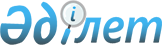 О внесении изменений в решение районного маслихата от 24 декабря 2014 года № 29/208 "О районном бюджете на 2015-2017 годы"Решение Бейнеуского районного маслихата Мангистауской области от 11 декабря 2015 года № 37/264. Зарегистрировано Департаментом юстиции Мангистауской области от 15 декабря 2015 года № 2911      Примечание РЦПИ.

      В тексте документа сохранена пунктуация и орфография оригинала.

      В соответствии с Бюджетным кодексом Республики Казахстан от 4 декабря 2008 года, Законом Республики Казахстан от 23 января 2001 года «О местном государственном управлении и самоуправлении в Республике Казахстан» и решением Мангистауского областного маслихата от 10 декабря 2015 года № 29/427 «О внесении изменений в решение областного маслихата от 11 декабря 2014 года № 21/304 «Об областном бюджете на 2015-2017 годы» (зарегистрировано в Реестре государственной регистрации нормативных правовых актов за № 2909), Бейнеуский районный маслихат РЕШИЛ:



      1. Внести в решение районного маслихата от 24 декабря 2014 года  № 29/208 «О районном бюджете на 2015-2017 годы» (зарегистрировано в Реестре государственной регистрации нормативных правовых актов за № 2575, опубликовано в информационно – правовой системе «Әділет» от 15 января 2015 года) следующие изменения:



      пункт 1 изложить в следующей редакции:

      «1. Утвердить районный бюджет на 2015-2017 годы согласно приложению соответственно, в том числе на 2015 год в следующих объемах:

      1) доходы – 8985207,0 тысяч тенге, в том числе по:

      налоговым поступлениям – 2305443,0 тысяч тенге;

      неналоговым поступлениям – 30395,0 тысяч тенге;

      поступлениям от продажи основного капитала – 11811,0 тысяч тенге;

      поступлениям трансфертов – 6637558,0 тысяч тенге;

      2) затраты – 9097838,5тысяч тенге;

      3) чистое бюджетное кредитование – 84346,0 тысяч теңге;

      бюджетные кредиты – 110001,0 тысяч тенге;

      погашение бюджетных кредитов – 25655,0 тысяч тенге; 

      4) сальдо по операциям с финансовыми активами – 0 тенге;

      приобретение финансовых активов – 0 тенге;

      поступления от продажи финансовых активов государства– 0 тенге;

      5) дефицит (профицит) бюджета – -196977,5 тысяч тенге;

      6) финансирование дефицита (использование профицита) бюджета– 196977,5 тысяч тенге.».



      пункт 3 изложить в новой редакции:

      «3.Установить нормативы распределения доходов бюджета района на 2015 год в следующем объеме:

      1) индивидуальный подоходный налог с доходов, облагаемых у источника выплаты – 76,7 процентов;

      2) индивидуальный подоходный налог с доходов, не облагаемых у источника выплаты – 100 процентов;

      3) индивидуальный подоходный налог с доходов иностранных граждан, облагаемых у источника выплаты – 100 процентов;

      4) индивидуальный подоходный налог с доходов иностранных граждан, не облагаемых у источника выплаты – 100 процентов;

      5) социальный налог – 76,7 процентов.».



      пункт 5 изложить в новой редакции:

      «5. Принять к сведению, что из вышестоящего бюджета были выделены следующие текущие целевые трансферты, целевые трансферты на развитие, бюджетные кредиты и средств из Национального фонда:

      на реализацию государственного образовательного заказа в дошкольных организациях образования – 227294,0 тысячи тенге;

      на повышение оплаты труда учителям, прошедшим повышение квалификации по трехуровневой системе – 60996,0 тысяч тенге;

      на увеличение заработной платы на 10 процентов гражданским служащим и внештатным работникам государственных учреждений – 216074,0 тысяч тенге;

      государственная адресная социальная помощь – 2000,0 тысяч тенге;

      на проведение мероприятий, посвященных семидесятилетию Победы в Великой Отечественной войне – 2050,0 тысяч тенге;

      государственные пособия на детей до 18 лет – 900,0 тысяч тенге;

      реализация Плана мероприятий по обеспечению прав и улучшению качества жизни инвалидов – 317,0 тысяч тенге;

      по бюджетной программе развития системы водоснабжения и водоотведения в сельских населенных пунктах, на строительство водоочистительного сооружения и внутрипоселкового водопровода (1, 2, 3 этап) в селе Бейнеу – 1911238,0 тысяч тенге;

      на бюджетные кредиты для реализации мер социальной поддержки специалистов – 110001,0 тысяч тенге;

      из областного бюджета по бюджетной программе общеобразовательное обучение на обеспечение горячим питанием учащихся 1 классов и на текущие расходы вновь вводимых средних школ Атамекен, Куйкен – 87413,0 тысяч тенге;

      из областного бюджета по бюджетной программе строительство и реконструкция объектов образования – 716628,0 тысяч тенге;

      из областного бюджета по бюджетной программе развитие коммунального хозяйства – 21890,0 тысяч тенге;

      из областного бюджета по бюджетной программе развитие инфраструктуры автомобильных дорог в городах районного значения, поселках, селах, сельских округах – 230309,0 тысяч тенге;

      из областного бюджета по бюджетной программе развитие транспортной инфраструктуры – 96585,0 тысяч тенге;

      из областного бюджета по бюджетной программе развития системы водоснабжения и водоотведения в сельских населенных пунктах – 798800,0 тысяч тенге;

      cтроительства четырехквартивного мунипициального (коммунального) жилого дома в селе Бейнеу по программе проектирование, строительство и (или) приобретение жилья коммунального жилищного фонда – 10401,0 тысяч тенге;

      передача функций государственных органов из вышестоящего уровня государственного управления в нижестоящий – 3289,0 тысяч тенге;

      из Национального фонда на реализацию государственного образовательного заказа в дошкольных организациях образования – 5200,0 тысячи тенге.».



      2. Государственному учреждению «Аппарат Бейнеуского районного маслихата»(Б.Туйешиев) обеспечить государственную регистрацию данного решения в органах юстиции, его официальное опубликование в информационно-правовой системе «Әділет» и в средствах массовой информации.



      3. Приложение 1 к указанному решению изложить в новой редакции согласно приложению к настоящему решению.



      4. Контроль за исполнением настоящего решения возложить на заместителя акима района К.Абилшееву.



      5. Настоящее решение вводится в действие с 1 января 2015 года.

 

       Председатель сессии                     Б.Килишаев

 

      Секретарь районного

      маслихата                               А.Улукбанов

       «СОГЛАСОВАНО»

      Исполняющий обязанности руководителя

      государственного учреждения «Бейнеуского

      районного отдела экономики и финансов»

      Б.Азирханов

      11 декабря 2015 год

 

Приложение

к решению Бейнеуского районного

маслихата от 11 декабря 2015 года № 37/264

  Бюджет района на 2015 год
					© 2012. РГП на ПХВ «Институт законодательства и правовой информации Республики Казахстан» Министерства юстиции Республики Казахстан
				Кат
Кл
Пдк
Спк
Наименование
Сумма, тыс.тенге
1
2
3
1.ДОХОДЫ8 985 207,01Налоговые поступления2 305 443,001Подоходный налог455 436,02Индивидуальный подоходный налог455 436,003Социальный налог330 128,01Социальный налог330 128,004Hалоги на собственность1 473 044,01Hалоги на имущество1 387 209,03Земельный налог10 507,04Hалог на транспортные средства74 881,05Единый земельный налог447,005Внутренние налоги на товары, работы и услуги39 296,02Акцизы4 712,03Поступления за использование природных и других ресурсов12 056,04Сборы за ведение предпринимательской и профессиональной деятельности 22 332,05Налог на игорный бизнес196,007Прочие налоги436,01Прочие налоги436,008Обязательные платежи, взимаемые за совершение юридически значимых действий и (или) выдачу документов уполномоченными на то государственными органами или должностными лицами7 103,01Государственная пошлина7 103,02Неналоговые поступления30 395,001Доходы от государственной собственности5 911,01Поступления части чистого дохода государственных предприятий20,04Доходы на доли участия в юридических лицах, находящиеся в государственной собственности50,05Доходы от аренды имущества, находящегося в государственной собственности5 806,07Вознаграждения по кредитам, выданным из государственного бюджета35,004Штрафы, пени, санкции, взыскания, налагаемые государственными учреждениями, финансируемыми из государственного бюджета, а также содержащимися и финансируемыми из бюджета (сметы расходов) Национального Банка Республики Казахстан1 343,01Штрафы, пени, санкции, взыскания, налагаемые государственными учреждениями, финансируемыми из государственного бюджета, а также содержащимися и финансируемыми из бюджета (сметы расходов) Национального Банка Республики Казахстан, за исключением поступлений от организаций нефтяного сектора1 343,006Прочие неналоговые поступления23 141,01Прочие неналоговые поступления23 141,03Поступления от продажи основного капитала11 811,001Продажа государственного имущества, закрепленного за государственными учреждениями3 296,01Продажа государственного имущества, закрепленного за государственными учреждениями3 296,003Продажа земли и нематериальных активов8 515,01Продажа земли8 515,04Поступления трансфертов 6 637 558,002Трансферты из вышестоящих органов государственного управления6 637 558,02Трансферты из областного бюджета6 637 558,0Фгр
Адм
Пр
Ппр
Наименование
Сумма, тыс. тенге
1
2
3
2. ЗАТРАТЫ9 097 838,501Государственные услуги общего характера275 773,0112Аппарат маслихата района (города областного значения)12 747,0001Услуги по обеспечению деятельности маслихата района (города областного значения)12 747,0122Аппарат акима района (города областного значения)124 624,0001Услуги по обеспечению деятельности акима района (города областного значения)124 624,0123Аппарат акима района в городе, города районного значения, поселка, села, сельского округа102 246,0001Услуги по обеспечению деятельности акима района в городе, города районного значения, поселка, села, сельского округа102 246,0Аппарат акима село Бейнеу25 257,0Аппарат акима Боранкульского сельского округа10 990,0Аппарат акима Самского сельского округа6 666,0Аппарат акима Ногайтинского сельского округа5 882,0Аппарат акима Турышского сельского округа7 753,0Аппарат акима Толепского сельского округа7 215,0Аппарат акима Акжигитского сельского округа9 579,0Аппарат акима Сынгырлауского сельского округа7 243,0Аппарат акима Есетского сельского округа7 226,0Аппарат акима Саргинского сельского округа7 664,0Аппарат акима село Тажен6 771,0459Отдел экономики и финансов района (города областного значения)868,0003Проведение оценки имущества в целях налогообложения868,0458Отдел жилищно-коммунального хозяйства, пассажирского транспорта и автомобильных дорог района (города областного значения)17 142,0001Услуги по реализации государственной политики на местном уровне в области жилищно-коммунального хозяйства, пассажирского транспорта и автомобильных дорог 11 601,0013Капитальные расходы государственного органа 5 541,0459Отдел экономики и финансов района (города областного значения)18 146,0001Услуги по реализации государственной политики в области формирования и развития экономической политики, государственного планирования, исполнения бюджета и управления коммунальной собственностью района (города областного значения)18 146,002Оборона3 891,0122Аппарат акима района (города областного значения)3 891,0005Мероприятия в рамках исполнения всеобщей воинской обязанности3 891,003Общественный порядок, безопасность, правовая, судебная, уголовно-исполнительная деятельность17 975,0458Отдел жилищно-коммунального хозяйства, пассажирского транспорта и автомобильных дорог района (города областного значения)12 729,0021Обеспечение безопасности дорожного движения в населенных пунктах12 729,0499Отдел регистрации актов гражданского состояния района (города областного значения)5 246,0001Услуги по реализации государственной политики на местном уровне в области регистрации актов гражданского состояния5 246,004Образование4 675 462,5464Отдел образования района (города областного значения)3 727 825,0009Обеспечение деятельности организаций дошкольного воспитания и обучения331 591,0040Реализация государственного образовательного заказа в дошкольных организациях образования232 494,0003Общеобразовательное обучение3 086 632,0006Дополнительное образование для детей77 108,0465Отдел физической культуры и спорта района (города областного значения)17 180,0017Дополнительное образование для детей и юношества по спорту17 180,0464Отдел образования района (города областного значения)98 514,5001Услуги по реализации государственной политики на местном уровне в области образования 14 282,0005Приобретение и доставка учебников, учебно-методических комплексов для государственных учреждений образования района (города областного значения)52 032,0007Проведение школьных олимпиад, внешкольных мероприятий и конкурсов районного (городского) масштаба11 786,5015Ежемесячная выплата денежных средств опекунам (попечителям) на содержание ребенка-сироты (детей-сирот), и ребенка (детей), оставшегося без попечения родителей10 160,0067Капитальные расходы подведомственных государственных учреждений и организаций10 254,0467Отдел строительства района (города областного значения)831 943,0037Строительство и реконструкция объектов образования831 943,006Социальная помощь и социальное обеспечение395 363,3451Отдел занятости и социальных программ района (города областного значения)394 910,3002Программа занятости75 248,4004Оказание социальной помощи на приобретение топлива специалистам здравоохранения, образования, социального обеспечения, культуры, спорта и ветеринарии в сельской местности в соответствии с законодательством Республики Казахстан41 697,0005Государственная адресная социальная помощь17 223,0007Социальная помощь отдельным категориям нуждающихся граждан по решениям местных представительных органов192 332,0010Материальное обеспечение детей-инвалидов, воспитывающихся и обучающихся на дому4 411,0014Оказание социальной помощи нуждающимся гражданам на дому10 474,4016Государственные пособия на детей до 18 лет7 744,0017Обеспечение нуждающихся инвалидов обязательными гигиеническими средствами и предоставление услуг специалистами жестового языка, индивидуальными помощниками в соответствии с индивидуальной программой реабилитации инвалида18 323,5023Обеспечение деятельности центров занятости населения1 094,0052Проведение мероприятий, посвященных семидесятилетию Победы в Великой Отечественной войне2 050,0001Услуги по реализации государственной политики на местном уровне в области обеспечения занятости и реализации социальных программ для населения22 851,0011Оплата услуг по зачислению, выплате и доставке пособий и других социальных выплат1 277,0021Капитальные расходы государственного органа185,0458Отдел жилищно-коммунального хозяйства, пассажирского транспорта и автомобильных дорог района (города областного значения)453,0050Реализация Плана мероприятий по обеспечению прав и улучшению качества жизни инвалидов453,007Жилищно-коммунальное хозяйство2 923 551,0123Аппарат акима района в городе, города районного значения, поселка, села, сельского округа9 465,0027Ремонт и благоустройство объектов в рамках развития городов и сельских населенных пунктов по Дорожной карте занятости 20209 465,0464Отдел образования района (города областного значения)2 045,0026Ремонт объектов в рамках развития городов и сельских населенных пунктов по Дорожной карте занятости 20202 045,0467Отдел строительства района (города областного значения)2 794 873,0003Проектирование и (или) строительство, реконструкция жилья коммунального жилищного фонда32 336,0004Проектирование, развитие и (или) обустройство инженерно-коммуникационной инфраструктуры10 666,0005Развитие коммунального хозяйства35 957,0006Развитие системы водоснабжения и водоотведения1 126,0058Развитие системы водоснабжения и водоотведения в сельских населенных пунктах2 714 788,0123Аппарат акима района в городе, города районного значения, поселка, села, сельского округа117 168,0008Освещение улиц населенных пунктов46 261,0Аппарат акима село Бейнеу45 061,0Аппарат акимаБоранкульского сельского округа950,0Аппарат акимаЕсетского сельского округа250,0009Обеспечение санитарии населенных пунктов40 287,0Аппарат акима село Бейнеу40 287,0011Благоустройство и озеленение населенных пунктов30 620,0Аппарат акима село Бейнеу30 620,008Культура, спорт, туризм и информационное пространство218 942,0478Отдел внутренней политики, культуры и развития языков района (города областного значения)34 995,0009Поддержка культурно-досуговой работы34 995,0802Отдел культуры, физической культуры и спорта района (города областного значения)73 095,0005Поддержка культурно-досуговой работы73 095,0465Отдел физической культуры и спорта района (города областного значения)5 482,4001Услуги по реализации государственной политики на местном уровне в сфере физической культуры и спорта2 176,9006Проведение спортивных соревнований на районном (города областного значения) уровне315,8007Подготовка и участие членов сборных команд района (города областного значения) по различным видам спорта на областных спортивных соревнованиях2 989,7802Отдел культуры, физической культуры и спорта района (города областного значения)31 646,5006Развитие массового спорта и национальных видов спорта27 198,0007Проведение спортивных соревнований на районном (города областного значения) уровне1 648,2008Подготовка и участие членов сборных команд района (города областного значения) по различным видам спорта на областных спортивных соревнованиях2 800,3470Отдел внутренней политики и развития языков района (города областного значения)16 710,5001Услуги по реализации государственной политики на местном уровне в области информации, укрепления государственности и формирования социального оптимизма граждан, развития языков6 722,5004Реализация мероприятий в сфере молодежной политики8 708,0005Услуги по проведению государственной информационной политики1 280,0478Отдел внутренней политики, культуры и развития языков района (города областного значения)20 296,2007Функционирование районных (городских) библиотек13 551,2001Услуги по реализации государственной политики на местном уровне в области информации, укрепления государственности и формирования социального оптимизма граждан, развития языков и культуры2 882,5004Реализация мероприятий в сфере молодежной политики3 862,5802Отдел культуры, физической культуры и спорта района (города областного значения)36 716,4004Функционирование районных (городских) библиотек30 397,3001Услуги по реализации государственной политики на местном уровне в области культуры, физической культуры и спорта6 319,110Сельское, водное, лесное, рыбное хозяйство, особо охраняемые природные территории, охрана окружающей среды и животного мира, земельные отношения71 636,0459Отдел экономики и финансов района (города областного значения)12 823,0099Реализация мер по оказанию социальной поддержки специалистов12 823,0474Отдел сельского хозяйства и ветеринарии района (города областного значения)18 280,0001Услуги по реализации государственной политики на местном уровне в сфере сельского хозяйства и ветеринарии 11 413,0005Обеспечение функционирования скотомогильников (биотермических ям)1 600,0007Организация отлова и уничтожения бродячих собак и кошек4 450,0012Проведение мероприятий по идентификации сельскохозяйственных животных 817,0463Отдел земельных отношений района (города областного значения)8 433,0001Услуги по реализации государственной политики в области регулирования земельных отношений на территории района (города областного значения)7 743,0006Землеустройство, проводимое при установлении границ районов, городов областного значения, районного значения, сельских округов, поселков, сел690,0474Отдел сельского хозяйства и ветеринарии района (города областного значения)32 100,0013Проведение противоэпизоотических мероприятий32 100,011Промышленность, архитектурная, градостроительная и строительная деятельность15 101,0466Отдел архитектуры, градостроительства и строительства района (города областного значения)3 385,6001Услуги по реализации государственной политики в области строительства, улучшения архитектурного облика городов, районов и населенных пунктов области и обеспечению рационального и эффективного градостроительного освоения территории района (города областного значения)3 385,6467Отдел строительства района (города областного значения)6 727,4001Услуги по реализации государственной политики на местном уровне в области строительства6 727,4468Отдел архитектуры и градостроительства района (города областного значения)4 988,0001Услуги по реализации государственной политики в области архитектуры и градостроительства на местном уровне 4 988,012Транспорт и коммуникации436 552,0123Аппарат акима района в городе, города районного значения, поселка, села, сельского округа316 192,0012Развитие инфраструктуры автомобильных дорог в городах районного значения, поселках, селах, сельских округах309 188,0013Обеспечение функционирования автомобильных дорог в городах районного значения, поселках, селах, сельских округах7 004,0458Отдел жилищно-коммунального хозяйства, пассажирского транспорта и автомобильных дорог района (города областного значения)120 360,0022Развитие транспортной инфраструктуры96 585,0023Обеспечение функционирования автомобильных дорог23 775,013Прочие63 314,6469Отдел предпринимательства района (города областного значения)16 426,6001Услуги по реализации государственной политики на местном уровне в области развития предпринимательства и промышленности 8 068,6003Поддержка предпринимательской деятельности8 358,0123Аппарат акима района в городе, города районного значения, поселка, села, сельского округа46 888,0040Реализация мер по содействию экономическому развитию регионов в рамках Программы «Развитие регионов»46 888,014Обслуживание долга35,0459Отдел экономики и финансов района (города областного значения)35,0021Обслуживание долга местных исполнительных органов по выплате вознаграждений и иных платежей по займам из областного бюджета35,015Трансферты242,1459Отдел экономики и финансов района (города областного значения)242,1006Возврат неиспользованных (недоиспользованных) целевых трансфертов242,13.ЧИСТОЕ БЮДЖЕТНОЕ КРЕДИТОВАНИЕ84 346,0Бюджетные кредиты110 001,010Сельское, водное, лесное, рыбное хозяйство, особо охраняемые природные территории, охрана окружающей среды и животного мира, земельные отношения110 001,0459Отдел экономики и финансов района (города областного значения)110 001,0018Бюджетные кредиты для реализации мер социальной поддержки специалистов110 001,0Погашение бюджетных кредитов25 655,05Погашение бюджетных кредитов25 655,001Погашение бюджетных кредитов25 655,01Погашение бюджетных кредитов, выданных из государственного бюджета25 655,04. САЛЬДО ПО ОПЕРАЦИЯМ С ФИНАНСОВЫМИ АКТИВАМИ0,0Приобретение финансовых активов0,0Поступления от продажи финансовых активов государства0,05. ДЕФИЦИТ (ПРОФИЦИТ) БЮДЖЕТА-196 977,56. ФИНАНСИРОВАНИЕ ДЕФИЦИТА (ИСПОЛЬЗОВАНИЕ ПРОФИЦИТА) БЮДЖЕТА196 977,5Поступление займов110 001,07Поступления займов110 001,001Внутренние государственные займы110 001,02Договоры займа110 001,0Погашение займов25 655,016Погашение займов25 655,0459Отдел экономики и финансов района (города областного значения)25 655,0005Погашение долга местного исполнительного органа перед вышестоящим бюджетом25 655,0Используемые остатки бюджетных средств112 631,58Используемые остатки бюджетных средств112 631,501Остатки бюджетных средств112 631,51Свободные остатки бюджетных средств112 631,5